Uzaicinājuma piedāvājuma iesniegšanaitirgus izpētei “Topogrāfiskā uzmērīšanas un izpildmērījumu veikšana                    (dzelzceļa pārbrauktuve Salaspils-Ogre)”1. pielikumsSpecifikācija“Topogrāfiskā uzmērīšanas un izpildmērījumu veikšana                                                     (dzelzceļa pārbrauktuve Salaspils-Ogre)”Darba apjoms:valsts publiskās lietošanas dzelzceļa infrastruktūras zemes nodalījuma joslas topogrāfiskā uzmērīšana, plāna izgatavošana un reģistrēšana pašvaldībā mērogā 1:500;kabeļu trases un iekārtu uzstādīšanas vietu nospraušana, saskaņā ar izpildītiem būvprojektiem;izpildmērījumu veikšana, plānu izgatavošana un reģistrēšana pašvaldībāšādā objektā:Darbu izpildes termiņi:valsts publiskās lietošanas dzelzceļa infrastruktūras zemes nodalījuma joslas topogrāfiskā uzmērīšana, plāna izgatavošana un reģistrēšana pašvaldībā mērogā 1:500 – pilnā apmērā  45 (četrdesmit pieci) kalendāro dienu laikā, no līguma abpusējas parakstīšanas dienas;kabeļu trases un iekārtu uzstādīšanas vietu nospraušana, saskaņā ar izpildītiem būvprojektiem –7 (kalendāro) dienu laikā no Pasūtītāja paziņojuma par darba izpildes sākumu saņemšanas dienas;izpildmērījumu veikšana, plānu izgatavošana un reģistrēšana pašvaldībā – 60 (kalendāro) dienu laikā pēc projekta realizēšanas, no Pasūtītāja paziņojuma par darba izpildes sākumu saņemšanas dienas.Pielikumā: objekta plāns – 1 gab. Specifikācijas “Topogrāfiskā uzmērīšanas un izpildmērījumu veikšana (dzelzceļa pārbrauktuve Salaspils-Ogre)” pielikumsObjektu plāns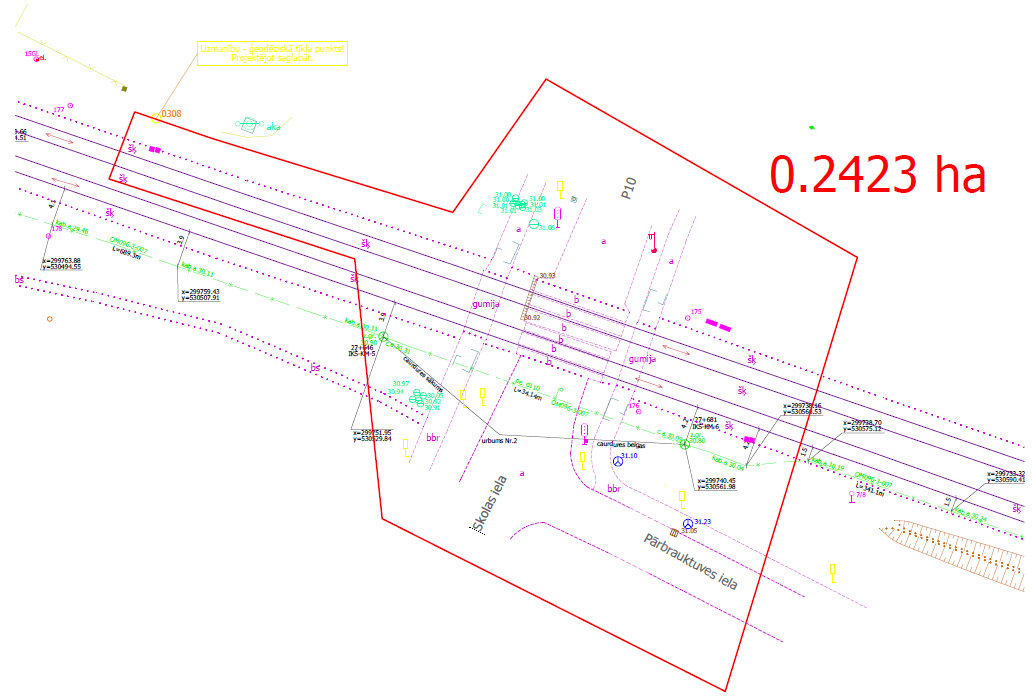 Objekta nosaukumsAdreseTopogrāfiskā uzmērīšanas platība (ha)Salaspils-Ogre 27,638 km dzelzceļa pārbrauktuves aprīkošana ar automātiskām barjerām un videonovērošanas sistēmu Skolas iela, Ikšķile, Ikšķiles pilsēta,LV-50520,24 ha